TITLE IN BOLD CAPS(1st author) First Name Last Name, Credentials 
(2nd author) First Name Last Name, Credentials 
(School, college, department for each author if different – see example directly below this line)
 The University of Texas at Austin School of Nursing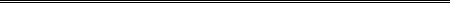 Purpose: Methods: Findings: Conclusions: Acknowledgement: 